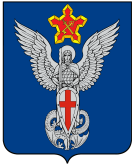 Ерзовская городская ДумаГородищенского муниципального районаВолгоградской области403010, Волгоградская область, Городищенский район, р.п. Ерзовка, ул. Мелиоративная, 2, тел/факс: (84468) 4-79-15РЕШЕНИЕот 27 октября 2016 года                         № 11/2Об отмене решения Ерзовской городской Думы № 4/5 от 16 апреля 2015 г.«Об утверждении Правил по организации сбора и вывоза бытовых отходов и мусора на территории Ерзовского городского поселения Городищенского муниципального района Волгоградской области»      В соответствии с поступившим Протестом Волгоградской межрайонной природоохранной прокуратуры от 10.10.2016 года № 04-01-2016 на решение Ерзовской городской Думы от 16.04.2015 г. № 4/5 «Об утверждении Правил по организации сбора и вывоза бытовых отходов и мусора на территории Ерзовского городского поселения Городищенского муниципального района Волгоградской области», в связи с внесенными изменениями в Федеральный закон от 24.06.1998 № 89-ФЗ «Об отходах производства и потребления» в части изменения полномочий органов местного самоуправления в области обращения с отходами производства и потребления, руководствуясь Уставом Ерзовского городского поселения, Ерзовская городская Дума,РЕШИЛА:Отменить решение Ерзовской городской Думы от 16.04.2015 г. № 4/5 «Об утверждении Правил по организации сбора и вывоза бытовых отходов и мусора на территории Ерзовского городского поселения Городищенского муниципального района Волгоградской области».Настоящее решение подлежит официальному обнародованию в установленном порядке.Председатель Ерзовской городской Думы                                                                            Ю.М. ПорохняГлава Ерзовского городского поселения                                                                     А.А. Курнаков